РЕШЕНИЕРассмотрев проект решения о внесении изменений в Регламент Городской Думы Петропавловск-Камчатского городского округа, принятый решением Городской Думы Петропавловск-Камчатского городского округа от 24.12.2007
№ 2-р, внесенный Главой Петропавловск-Камчатского городского округа
Слыщенко К.Г., в соответствии с частью 9 статьи 27 Устава Петропавловск-Камчатского городского округа, Городская Дума Петропавловск-Камчатского городского округаРЕШИЛА:1. Внести в Регламент Городской Думы Петропавловск-Камчатского городского округа, принятый решением Городской Думы Петропавловск-Камчатского городского округа от 24.12.2007 № 2-р следующие изменения:	1) статью 29 изложить в следующей редакции:«Статья 29. Работа депутата Городской Думы с избирателямиДепутат Городской Думы принимает меры по обеспечению прав, свобод и законных интересов своих избирателей:1) рассматривает поступившие от избирателей обращения;2) способствует, в пределах своих полномочий, правильному и своевременному решению содержащихся в обращениях избирателей вопросов;3) не реже 1 раза в месяц проводит прием избирателей;4) учитывает интересы граждан и их предложения в своей депутатской деятельности, при необходимости вносит предложения граждан на рассмотрение Городской Думы; 5) отчитывается перед избирателями о своей работе не реже 1 раза в год, периодически информирует их о работе Городской Думы.»;2) в статье 61:часть 1 дополнить пунктом 5 следующего содержания:«5) документы, предусмотренные Решением Городской Думы Петропавловск-Камчатского городского округа от 23.12.2014 № 286-нд «О порядке проведения оценки регулирующего воздействия проектов муниципальных нормативных правовых актов, затрагивающих вопросы осуществления предпринимательской и инвестиционной деятельности», подтверждающие проведение оценки регулирующего воздействия проекта решения, (в случае внесения проекта решения, затрагивающего вопросы осуществления предпринимательской и инвестиционной деятельности).»;часть 2 изложить в следующей редакции:«2. Документы, указанные в части 1 настоящей статьи, оформляются в письменной форме и должны быть представлены субъектом правотворческой инициативы на бумажном носителе и в электронном виде, при этом содержание документов в бумажном и электронном виде должно быть идентично.»;3) часть 2 статьи 72 изложить в следующей редакции:«2. В случае если на внесенный проект закона Камчатского края получено отрицательное заключение юридического отдела аппарата Городской Думы о проведении правовой и антикоррупционной экспертизы и (или) отрицательное решение комитета Городской Думы, Глава городского округа, исполняющий полномочия председателя Городской Думы, вправе предложить инициатору устранить выявленные недостатки.»;4) в части 2 статьи 81 слова «части 2 статье 42» заменить словами «части 3 статьи 42».2. Направить настоящее решение в газету «Град Петра и Павла» для опубликования. 3. Настоящее решение вступает в силу со дня его принятия.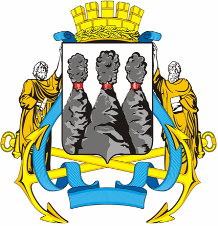 ГОРОДСКАЯ ДУМАПЕТРОПАВЛОВСК-КАМЧАТСКОГО ГОРОДСКОГО ОКРУГАот 25.02.2015 № 671-р27-я сессияг.Петропавловск-КамчатскийО внесении изменений в Регламент Городской Думы Петропавловск-Камчатского городского округа, принятый решением Городской Думы Петропавловск-Камчатского городского округа от 24.12.2007 № 2-рГлава Петропавловск-Камчатского городского округа, исполняющий полномочия председателя Городской ДумыК.Г. Слыщенко